Publicado en  el 21/11/2016 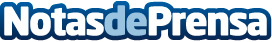 La UE quiere obligar a los asesores fiscales a informar sobre sus clientesLos asesores fiscales planifican y recomiendan a ciudadanos y empresas sobre cual es la mejor manera de cumplir con sus obligaciones a la hora de pagar impuestosDatos de contacto:Nota de prensa publicada en: https://www.notasdeprensa.es/la-ue-quiere-obligar-a-los-asesores-fiscales-a_1 Categorias: Internacional Finanzas Sociedad Recursos humanos http://www.notasdeprensa.es